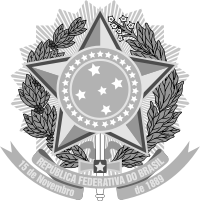 SERVIÇO PÚBLICO FEDERALPORTARIA Nº 002/2013/PROEN, DE 30 DE ABRIL DE 2013O PRÓ-REITOR DE ENSINO DO INSTITUTO FEDERAL DE EDUCAÇÃO, CIÊNCIA E TECNOLOGIA DO CEARÁ, no uso de suas atribuições, considerando o Art. 9º, § 1º, da Resolução do Conselho Superior Nº 006, de 01 de fevereiro de 2012, e a Portaria Nº 366/GR, de 03 de abril de 2013.R E S O L V EArt. 1º - Criar comissão para processo de revalidação de diploma de curso de nível superior expedido no exterior, conferido ao senhor Bruno Miguel Batista da Silva Abranches Félix.Parágrafo Único – A comissão será composta pelos seguintes professores:Simone Oliveira de Castro (Presidente da Comissão);Antônio Roberto Ferreira Aragão;Vanda Lúcia de Souza Borges.Art. 2º - Fica estabelecido o prazo de 90 (noventa) dias para a conclusão dos trabalhos desta comissão.PUBLIQUE-SE		ANOTE-SE		CUMPRA-SEPRÓ-REITORIA DE ENSINO DO INTITUTO FEDERAL DE EDUCAÇÃO, CIÊNCIA E TECNOLOGIA DO CEARÁ, 30 de abril de 2013.Reuber Saraiva de SantiagoPró-Reitor de Ensino